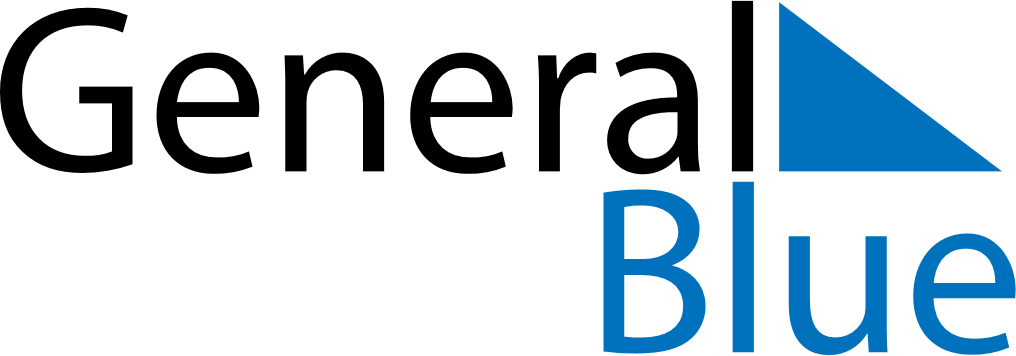 January 2024January 2024January 2024AustraliaAustraliaSundayMondayTuesdayWednesdayThursdayFridaySaturday123456New Year’s Day789101112131415161718192021222324252627Australia Day28293031